Appendix 5: Police Missing Person Trigger Plan                        Trigger  plan agreed:  Click here to enter a date.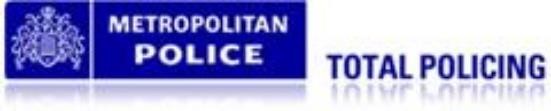 Missing Person Trigger PlanSubject Name: [Add subjects name]This is a Missing Person Trigger Plan, its purpose is to outline the agreed multi-agency response for individuals who are considered to be at risk of going missing, and where there is a significant risk of harm to the subject or the volume of times they go missing is considered to be excessive.SUBJECT PHOTO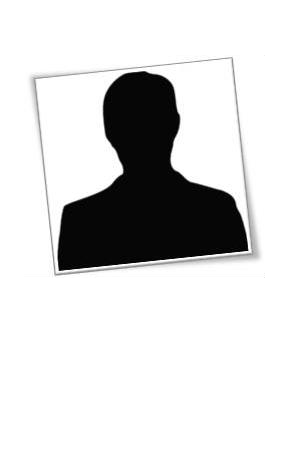 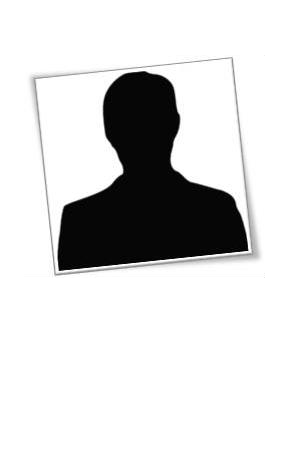 Approximate  date photo taken: Click here to enter a date.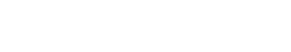 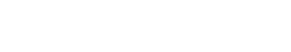 BACKGROUNDOverview of the subject and associated riskClick here to enter text.ACTIONS UPON SUBJECT BEING LOCATEDOfficers should always tailor their actions to the individual missing episode and consider their powers of police protection where relevantPOLICE:Click here to enter text.MULTI-AGENCY:Click here to enter text.OTHER INFORMATION NOT COVERED ELSEWHEREUse this field to add any other information that may be considered useful should the subject go missingClick hereSUBJECT                                                       POLICE OWNERSUBJECT                                                       POLICE OWNERSUBJECT                                                       POLICE OWNERSUBJECT                                                       POLICE OWNERNameName and RankDate of BirthOCUPNCIDUnit/TeamCris/CrimintLocationContactEmailPARENTS / CARERS AND FAMILY (addresses / contact numbers & comments)PARENTS / CARERS AND FAMILY (addresses / contact numbers & comments)NAMEADDRESSES / CONTACT NUMBERS & COMMENTSASSOCIATES (addresses / contact numbers & comments)ASSOCIATES (addresses / contact numbers & comments)NAMEADDRESSES / CONTACT NUMBERS & COMMENTSRELEVANT ADDRESSES AND LOCATIONS FREQUENTEDRELEVANT ADDRESSES AND LOCATIONS FREQUENTEDADDRESSREASON FOR RELEVANCE (include dates and locations previously found)OTHEROTHERMEDICAL ISSUESOYSTER CARD NUMBERSOCIAL MEDIA ACCOUNTSORDERSORDERSORDER TYPEDETAILS OF ORDER (Include act/section and dates)LOCAL AUTHORITYLOCAL AUTHORITYLocal Authority whereLACSocial Worker(Name/Contact number and email)Out of hours contactEmergency Duty Team(EDT)IMMEDIATE ACTIONS TO CONSIDER WHEN REPORTED MISSINGActions for consideration when the subject is reported missing, this should not be a generic action plan, this should be bespoke for the subject. Multi-agency actions should be agreed as part of a strategy meeting and include actions to be taken by all persons involved with the subject, including carers/parents.POLICE:Click here to enter text.MULTI-AGENCY:Click here to enter text.